07.12.2020г.Тема: Периодическая система химических элементов Д.И. Менделеева.Задание: Ознакомиться с лекцией. Конспект в тетрадь.Состав атома.Атом состоит из атомного ядра и электронной оболочки.

Ядро атома состоит из протонов (p+) и нейтронов (n0). У большинства атомов водорода ядро состоит из одного протона.

Число протонов N(p+) равно заряду ядра (Z) и порядковому номеру элемента в естественном ряду элементов (и в периодической системе элементов).N(p+) = ZСумма числа нейтронов N(n0), обозначаемого просто буквой N, и числа протонов Z называется массовым числом и обозначается буквой А.A = Z + NЭлектронная оболочка атома состоит из движущихся вокруг ядра электронов (е-).

Число электронов N(e-) в электронной оболочке нейтрального атома равно числу протонов Z в его ядре.

Масса протона примерно равна массе нейтрона и в 1840 раз больше массы электрона, поэтому масса атома практически равна массе ядра.

Форма атома - сферическая. Радиус ядра примерно в 100000 раз меньше радиуса атома.

Химический элемент - вид атомов (совокупность атомов) с одинаковым зарядом ядра (с одинаковым числом протонов в ядре).

Изотоп - совокупность атомов одного элемента с одинаковым числом нейтронов в ядре (или вид атомов с одинаковым числом протонов и одинаковым числом нейтронов в ядре).

Разные изотопы отличаются друг от друга числом нейтронов в ядрах их атомов.

Обозначение отдельного атома или изотопа:  (Э - символ элемента), например: .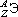 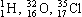 Строение электронной оболочки атомаАтомная орбиталь - состояние электрона в атоме. Условное обозначение орбитали - . Каждой орбитали соответствует электронное облако.

Орбитали реальных атомов в основном (невозбужденном) состоянии бывают четырех типов: s, p, d и f.

Электронное облако - часть пространства, в которой электрон можно обнаружить с вероятностью 90 (или более) процентов.

Примечание: иногда понятия "атомная орбиталь" и "электронное облако" не различают, называя и то, и другое "атомной орбиталью".

Электронная оболочка атома слоистая. Электронный слой образован электронными облаками одинакового размера. Орбитали одного слоя образуют электронный ("энергетический") уровень, их энергии одинаковы у атома водорода, но различаются у других атомов.

Однотипные орбитали одного уровня группируются в электронные (энергетические) подуровни:
s-подуровень (состоит из одной s-орбитали), условное обозначение - .
p-подуровень (состоит из трех p-орбиталей), условное обозначение - .
d-подуровень (состоит из пяти d-орбиталей), условное обозначение - .
f-подуровень (состоит из семи f-орбиталей), условное обозначение - .

Энергии орбиталей одного подуровня одинаковы.

При обозначении подуровней к символу подуровня добавляется номер слоя (электронного уровня), например: 2s, 3p, 5d означает s-подуровень второго уровня, p-подуровень третьего уровня, d-подуровень пятого уровня.

Общее число подуровней на одном уровне равно номеру уровня n. Общее число орбиталей на одном уровне равно n2. Соответственно этому, общее число облаков в одном слое равно также n2.

Обозначения:  - свободная орбиталь (без электронов),  - орбиталь с неспаренным электроном,  - орбиталь с электронной парой (с двумя электронами).

Порядок заполнения электронами орбиталей атома определяется тремя законами природы (формулировки даны упрощенно):

1. Принцип наименьшей энергии - электроны заполняют орбитали в порядке возрастания энергии орбиталей.

2. Принцип Паули - на одной орбитали не может быть больше двух электронов.

3. Правило Хунда - в пределах подуровня электроны сначала заполняют свободные орбитали (по одному), и лишь после этого образуют электронные пары.

Общее число электронов на электронном уровне (или в электронном слое) равно 2n2.

Распределение подуровней по энергиям выражается рядом (в прядке увеличения энергии):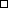 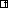 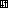 1s, 2s, 2p, 3s, 3p, 4s, 3d, 4p, 5s, 4d, 5p, 6s, 4f, 5d, 6p, 7s, 5f, 6d, 7p ...Наглядно эта последовательность выражается энергетической диаграммой: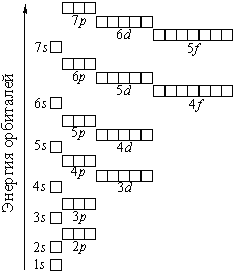 Распределение электронов атома по уровням, подуровням и орбиталям (электронная конфигурация атома) может быть изображена в виде электронной формулы, энергетической диаграммы или, упрощенно, в виде схемы электронных слоев ("электронная схема").

Примеры электронного строения атомов: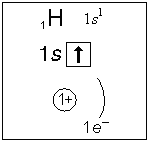 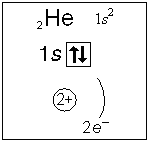 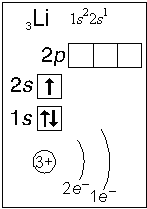 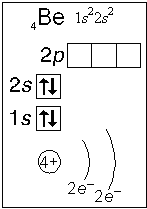 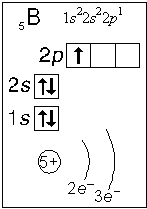 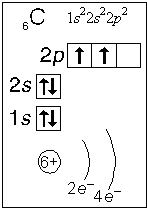 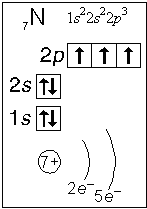 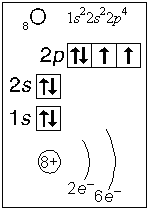 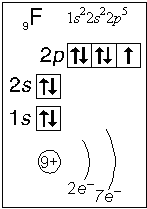 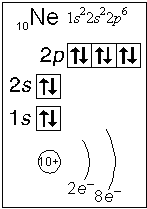 Валентные электроны - электроны атома, которые могут принимать участие в образовании химических связей. У любого атома это все внешние электроны плюс те предвнешние электроны, энергия которых больше, чем у внешних. Например: у атома Ca внешние электроны - 4s2, они же и валентные; у атома Fe внешние электроны - 4s2, но у него есть 3d6, следовательно у атома железа 8 валентных электронов. Валентная электронная формула атома кальция - 4s2, а атома железа - 4s23d6.Периодическая система химических элементов Д. И. Менделеева
(естественная система химических элементов)Периодический закон химических элементов (современная формулировка): свойства химических элементов, а также простых и сложных веществ, ими образуемых, находятся в периодической зависимости от значения заряда из атомных ядер.

Периодическая система - графическое выражение периодического закона.

Естественный ряд химических элементов - ряд химических элементов, выстроенных по возрастанию числа протонов в ядрах их атомов, или, что то же самое, по возрастанию зарядов ядер этих атомов. Порядковый номер элемента в этом ряду равен числу протонов в ядре любого атома этого элемента.

Таблица химических элементов строится путем "разрезания" естественного ряда химических элементов на периоды (горизонтальные строки таблицы) и объединения в группы (вертикальные столбцы таблицы) элементов, со сходным электронным строением атомов.

В зависимости от способа объединения элементов в группы таблица может быть длиннопериодной (в группы собраны элементы с одинаковым числом и типом валентных электронов) и короткопериодной (в группы собраны элементы с одинаковым числом валентных электронов).

Группы короткопериодной таблицы делятся на подгруппы (главные и побочные), совпадающие с группами длиннопериодной таблицы.

У всех атомов элементов одного периода одинаковое число электронных слоев, равное номеру периода.

Число элементов в периодах: 2, 8, 8, 18, 18, 32, 32. Большинство элементов восьмого периода получены искусственно, последние элементы этого периода еще не синтезированы. Все периоды, кроме первого начинаются с элемента, образующего щелочной металл (Li, Na, K и т. д.), а заканчиваются элементом, образующим благородный газ (He, Ne, Ar, Kr и т. д.).

В короткопериодной таблице - восемь групп, каждая из которых делится на две подгруппы (главную и побочную), в длиннопериодной таблице - шестнадцать групп, которые нумеруются римскими цифрами с буквами А или В, например: IA, IIIB, VIA, VIIB. Группа IA длиннопериодной таблицы соответствует главной подгруппе первой группы короткопериодной таблицы; группа VIIB - побочной подгруппе седьмой группы: остальные - аналогично.

Характеристики химических элементов закономерно изменяются в группах и периодах.В периодах (с увеличением порядкового номера)увеличивается заряд ядра,увеличивается число внешних электронов,уменьшается радиус атомов,увеличивается прочность связи электронов с ядром (энергия ионизации),увеличивается электроотрицательность,усиливаются окислительные свойства простых веществ ("неметалличность"),ослабевают восстановительные свойства простых веществ ("металличность"),ослабевает основный характер гидроксидов и соответствующих оксидов,возрастает кислотный характер гидроксидов и соответствующих оксидов.В группах (с увеличением порядкового номера)увеличивается заряд ядра,увеличивается радиус атомов (только в А-группах),уменьшается прочность связи электронов с ядром (энергия ионизации; только в А-группах),уменьшается электроотрицательность (только в А-группах),ослабевают окислительные свойства простых веществ ("неметалличность"; только в А-группах),усиливаются восстановительные свойства простых веществ ("металличность"; только в А-группах),возрастает основный характер гидроксидов и соответствующих оксидов (только в А-группах),ослабевает кислотный характер гидроксидов и соответствующих оксидов (только в А-группах),снижается устойчивость водородных соединений (повышается их восстановительная активность; только в А-группах).09.12.2020г.Практическая работа  №3Тема: Реакции, идущие с образованием газа, осадка и воды.Цель: Овладение умениями проведения различных типов химических реакций, с соблюдением  правил техники безопасности.Задача: Закрепление знаний по теме «Химические реакции».1.Посмотреть видео опытов https://www.youtube.com/ 2. Ответить на контрольные вопросы.3. Сформулировать вывод.Реактивы и оборудование: Штатив с пробирками, держатель, растворы NaOH, H2SO4,CuSO4, Na2CO3, NH4Cl, Na2SO4, ZnSO4, BaCl2, Na и вода.Теоретические основыНеобратимые реакции протекают до конца, если выполняется три условия: выпадает осадок, образуется газообразное вещество и образуется малодиссоциирующее вещество (вода).Образование осадка. NaCl + AgNO3 = AgCl↓ + NaNO3	 молекулярное уравнениеNa+ + Cl- + Ag+ + NO3- = AgCl↓ + Na+ + NO3—    полное ионное уравнениеAg+ + Cl- = AgCl↓                                               сокращенное ионное уравнениеОбразование газообразного вещества.(NH4)2S + 2HCl = 2NH4Cl + H2S↑2NH4+ + S2- + 2H+ + 2Cl- = 2NH4+ + 2Cl- + H2S↑2H+ + S2- = H2S↑Образование воды.H2SO4 + 2KOH = K2SO4 + 2H2O2H+ + SO42- + 2K+ + 2OH- = 2K+ + SO42- + 2H2O2H+ + 2OH- = 2H2OХод выполнение работы.1.Реакции, идущие с образованием газа1.1. В пробирку поместите 2 мл раствора соли NH4Cl и прилейте такое же количество щелочи NaOH. Пробирку нагрейте до появления запаха аммиака. Запишите наблюдения и химическую реакцию.1.2.  В пробирку поместите 2 мл раствора соли Na2CO3 и прилейте 1 мл раствора серной кислоты. Запишите наблюдения и уравнение химической реакции.1.3. В пробирку поместите 2 мл воды и опустите небольшой кусочек натрия. Запишите наблюдения и уравнение химической реакции.2. Реакции, идущие с образованием  осадка2.1. В пробирку поместите 2 мл раствора соли CuSO4 и прилейте 4мл раствора NaOH.Запишите наблюдения и уравнение химической реакции.2.2. В пробирку поместите 2 мл раствора соли Na2SO4 и прилейте 2 мл раствора BaCl2 до образования осадка. Запишите наблюдения и уравнение химической реакции.3. Реакции, идущие с образованием  воды3.1. В пробирку поместите 2мл раствора H2SO4 и 1 каплю индикатора метилового оранжевого, затем прилейте щелочи NaOH до изменения окраски раствора. Запишите наблюдения и уравнение химической реакции.3.2. В пробирку поместите 2мл раствора ZnSO4 и по капелькам до образования осадка добавьте раствор щелочи NaOH. К полученному осадку прилейте H2SO4 до его растворения. Запишите наблюдения и уравнение химической реакции.Контрольные вопросы1 уровень1. При каких условиях возможны необратимые реакции?2. Возможна ли реакция: HCl + KOH = H2O + KCl2 уровень1. Запишите типы химических реакций по имеющимся классификациям. 2. Допишите уравнение химической реакции: ZnCl2 + NaOH = ? +? . Почему возможна эта необратимая реакция?3 уровень1. Запишите типы химических реакций по имеющимся классификациям, проделанных в лабораторной работе. 2. Запишите уравнение химической необратимой реакции, которая протекает с выделением осадка.Вывод: Время выполнения – 2часа.11.12.2020г.Практическая работа  № 4Тема: Зависимость скорости взаимодействия соляной кислоты с металлами от ее концентрации и  природы металла. Зависимость скорости взаимодействия серной кислоты с оксидом меди (II) от температуры.Цель: Овладение умениями проведения химических реакций и навыками определения зависимости скорости химической реакции от концентрации, температуры и от природы вещества.Задача: Закрепление знаний по теме «Химические реакции».1.Посмотреть видео опытов https://www.youtube.com/ 2. Ответить на контрольные вопросы.3. Сформулировать вывод.Оборудование и реактивы: Металлы Mg, Zn, Fe; растворы кислот 5% HCl, 10% HCl,  20% HCl, H2SO4; оксид CuO (II). Штатив с пробирками, держатель, горелка, градусник.Теоретические основы        Химические реакции происходят во времени и поэтому характеризуются той или иной скоростью. Многие химические реакции протекают мгновенно, т.е. превращение одних веществ в другие заканчивается в десятитысячные и миллионные доли секунды. Часто скорость одной и той же химической реакции изменяется в зависимости от условий.                       Чтобы судить о скорости химической реакции, надо знать, как изменяется концентрация в определенные промежутки времени. Концентрацию в данном случае выражают числом молей вещества, содержащегося в одном литре раствора. Если в течение промежутка времени (t) концентрации одного из реагирующих веществ уменьшилась от С1 до С2, то средняя скорость реакции за этот промежуток времени была:V═                            Скорость химических реакций зависит от концентрации участвующих  в  них веществ, температуры, катализатора, природы реагирующих веществ,                    величии поверхности соприкосновения веществ.                   Давление влияет на скорость химических реакций не непосредственно, а                    через увеличение концентрации реагирующих веществ, находящихся в газообразном состоянии.                     Скорость химической реакции прямо пропорциональна произведению молярных концентраций реагирующих веществ. Этот закон, открытый Гульдбергом и Ваге в 1867 голу получил название закона действующих масс.                   Так для реакции: А + В = С                                          V ═ K[A] · [Β],  гдеV – скорость; К – коэффициент пропорциональности или константа скорости, [A] и [Β] – концентрации веществ А и В.        Константа скорости – величина постоянная для данной реакции. Она не зависит от времени и концентрации, а зависит от природы реагирующих веществ и температуры.       Известно, что многие химические процессы значительно ускоряются при повышении температуры, рост которой усиливает скорость движения молекул, увеличивая тем самым число столкновений между ними.       Как правило, в большинстве случаев повышение температуры на 100 скорость увеличивается от двух до четырех раз (правило Вант – Гоффа). Число, характеризующее ускорение реакции при нагревании на 100, называется температурным коэффициентом скорости.Vt ═ Vt1 · γ   ,  где Vt1 – скорость реакции после повышения температуры до t2Vt – начальная скорость реакции при температуры t1γ – температурный коэффициент реакции, т.е. число, показывающее, во сколько раз увеличивается скорость реакции при повышении температуры реагирующих веществ на 10 градусов.В обратимых реакциях, когда скорость прямой реакции равна скорости обратной реакции называется химическим равновесием. Переход из одного состояния равновесие в другое называется смещением химического равновесия. Правило смещения химического равновесия под влиянием давления, температуры и концентрации веществ сформулировал Ле-Шателье ( принцип Ле-Шателье): Если на систему, находящуюся в равновесии, произвести внешнее воздействие, то равновесие сместится в сторону, препятствующее этому воздействию.Выполнение работы:1. Зависимость скорости взаимодействия соляной кислоты с металлами от их природы. 1.1. В пробирку поместите небольшое количество порошка Mg и прилейте  2млраствора HCl. Запишите наблюдения и уравнение химической реакции.1.2. В пробирку поместите гранулу Zn и прилейте 2мл раствора HCl. Запишите наблюдения и уравнение химической реакции.1.3. В пробирку поместите небольшое количество опилок Fe и прилейте 2мл раствора HCl. Запишите наблюдения и уравнение химической реакции. Сформулируйте зависимость скорости химической реакции от природы вещества.2. Зависимость скорости взаимодействия  цинка с соляной кислотой от ее концентрации.В три пробирки налить растворы: в первую 3мл серной кислоты, во вторую 2мл серной кислоты и 1мл воды, в третью 1мл кислоты и 2мл воды. В каждую пробирку опустить гранулу цинка. Запишите наблюдения. Сформулируйте зависимость скорости химической реакции от концентрации реагирующих веществ.3. Зависимость скорости взаимодействия серной кислоты с оксидом меди (II) от температуры.В две пробирки поместите небольшое количество порошка CuO и прилейте 2мл раствора  H2SO4 в каждую пробирку. Одну из пробирок нагрейте. Запишите наблюдения и уравнение химической реакции. Сформулируйте зависимость скорости химической реакции от температуры реагирующих веществ.Контрольные вопросы:1 уровень1. Дайте определение  скорости химической реакции? 2. Перечислите факторы, влияющие на скорость химической реакции.3. Запишите выражение для скорости прямой и обратной реакции в химическом уравнении: 2SO2 + O2 ↔ 2SO3 2 уровень1. Дайте определения закона действия масс.2. Во сколько раз увеличится скорость в химической реакции 2SO2 + O2 ↔ 2SO3, если концентрацию реагирующих веществ увеличить в 3 раза?3. Сформулируйте принцип Ле-Шателье.3 уровень1. Когда наступает химическое равновесие в обратимых реакциях?2. Перечислите факторы, влияющие на смещение химического равновесия.3. Определите, в какую сторону сместится равновесие в реакции 2SO2 + O2 ↔ 2SO3 +Q, если увеличить давление реагирующих веществ уменьшить температуру.Вывод: Время выполнения – 2часа.Выполненное задание присылать на почту: kseniya.voronova87@bk.ru